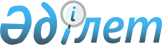 О проекте решения Совета Евразийской экономической комиссии "Об установлении ставок ввозных таможенных пошлин Единого таможенного тарифа Таможенного союза в отношении отдельных видов органических химических соединений"Решение Коллегии Евразийской экономической комиссии от 1 октября 2013 года № 206

      В соответствии со статьей 8 Соглашения о едином таможенно-тарифном регулировании от 25 января 2008 года и Регламентом работы Евразийской экономической комиссии, утвержденным Решением Высшего Евразийского экономического совета от 18 ноября 2011 г. № 1, Коллегия Евразийской экономической комиссии решила:



      1. Одобрить проект решения Совета Евразийской экономической комиссии «Об установлении ставок ввозных таможенных пошлин Единого таможенного тарифа Таможенного союза в отношении отдельных видов органических химических соединений» (прилагается) и внести его для рассмотрения на очередном заседании Совета Евразийской экономической комиссии.



      2. Настоящее Решение вступает в силу по истечении 30 календарных дней с даты его официального опубликования.      Председатель Коллегии

Евразийской экономической комиссии               В. Христенко 

ЕВРАЗИЙСКАЯ ЭКОНОМИЧЕСКАЯ КОМИССИЯ СОВЕТ 

РЕШЕНИЕ 

Об установлении ставок ввозных таможенных пошлин Единого

таможенного тарифа Таможенного союза в отношении отдельных

видов органических химических соединений

      В соответствии со статьей 8 Соглашения о едином таможенно-тарифном регулировании от 25 января 2008 года и Регламентом работы Евразийской экономической комиссии, утвержденным Решением Высшего Евразийского экономического совета от 18 ноября 2011 г. № 1,Совет Евразийской экономической комиссии решил:



      1. Установить ставки ввозных таможенных пошлин Единого таможенного тарифа Таможенного союза (приложение к Решению Совета Евразийской экономической комиссии от 16 июля 2012 г. № 54) в отношении отдельных видов органических химических соединений согласно приложению.



      2. Примечание 3С к Единому таможенному тарифу Таможенного союза (приложение к Решению Совета Евразийской экономической комиссии от 16 июля 2012 г. № 54) признать утратившим силу.



      3. Настоящее Решение вступает в силу по истечении 30 календарных дней с даты его официального опубликования.      Члены Совета Евразийской экономической комиссии:       От Республики      От Республики     От Российской

         Беларусь           Казахстан         Федерации        С. Румас          К. Келимбетов       И. Шувалов

ПРИЛОЖЕНИЕ              

к Решению Совета          

Евразийской экономической комиссии

от 1 октября 2013 г. № 206    

                                        СТАВКИ

                          ввозных таможенных пошлин

            Единого таможенного тарифа Таможенного союза
					© 2012. РГП на ПХВ «Институт законодательства и правовой информации Республики Казахстан» Министерства юстиции Республики Казахстан
				«__» ____ 20__ г.№г.Код

ТН ВЭДНаименование позицииСтавка ввозной таможенной пошлины (в процентах от таможенной стоимости либо в евро, либо в долларах США)2905 32 000 0– – пропиленгликоль (пропан-1,2-диол)02914 19 900 0– – – прочие02914 29 000 0– – прочие02916 20 000 0– кислоты циклоалкановые, циклоалкеновые или циклотерпеновые монокарбоновые, их ангидриды, галогенангидриды, пероксиды, пероксикислоты и их производные02922 50 000 0– аминоспиртофенолы, аминокислотофенолы и аминосоединения прочие с кислородсодержащими функциональными группами02924 21 000 0– – уреины и их производные; соли этих соединений02930 30 000 0– тиурам моно-, ди- или тетрасульфиды02933 29 900 0– – – прочие02933 39 990 0– – – прочие02933 59 950 0– – – прочие02933 69 800 0– – – прочие02933 79 000 0– – лактамы прочие02933 99 800 1– – – – бензимидазол-2-тиол (меркаптобензимидазол); моноазепины; диазепины 02933 99 800 9– – – – прочие02934 10 000 0– соединения, содержащие в структуре неконденсированное тиазольное кольцо (гидрированное или негидрированное)02934 99 900 0– – – прочие0